В соответствии с  приказом министерства образования Оренбургской области от 29.08.2019 № 01-21/1749  «О реализации регионального  мониторинга качества образования в 2019-2020 учебном году», приказом министерства образования Оренбургской области от ___.10.2019 № ______ «О     проведении   пробного устного  собеседования по русскому языку для обучающихся  в 9 классов»    ПРИКАЗЫВАЮ: 1. Провести с 17 октября   2019 года в период учебного процесса пробное устное  собеседование  по русскому языку для обучающихся 9 классов на базе общеобразовательных организаций Матвеевского района.2. Специалисту отдела образования Осипишиной Т.Н.:      2.1. Принять функции муниципального координатора проведения устного собеседования.      2.2.    Обеспечить:      - получение    контрольно – измерительного материала (далее – КИМ)   для пробного устного собеседования по русскому языку;      - организацию передачи материалов для пробного устного собеседования по русскому языку по защищенным каналам связи  в общеобразовательные организации, в которых планируется проведение пробного устного собеседования, с соблюдением всех требований  информационной безопасности. Срок: с 8.00 до 9.00 17 октября 2019 года      2.3. Предоставить в  ГБУ РЦРО     итоговый отчет о результатах собеседования.Срок: до 25 октября 2019 года      3. Заведующей РРЦ  Прасоловой Е.А.:      3.1. Обеспечить обработку экзаменационных материалов.Срок:  не позднее 21.00 ч. 17 октября 2019 года     3.2.  Разместить на официальном сайте отдела образования информацию о проведении  пробного устного собеседования.Срок: до 15 октября 2019 года     4. Руководителям общеобразовательных организаций:     4.1.  Разместить на официальных сайтах   ОО  информацию о проведении собеседования.Срок: октябрь 2019 года     4.2.  Руководствоваться инструкцией по проведению пробного устного собеседования по русскому языку согласно приложению к приказу министерства образования Оренбургской области от ____10.2019  №                    «О проведении пробного устного собеседования по русскому языку для обучающихся 9  классов».Срок:  17 октября 2019 года        4.3. Организовать работу по проведению устного собеседования по русскому языку  в соответствии с федеральными и региональными нормативными правовыми актами и инструктивными письмами.Срок: 17 октября  2019 года       4.4.  Назначить   координатора проведения апробации.Срок: до 15.10. октября  2019 года       4.5. Назначить приказом   экзаменаторов-собеседников, экспертов для проведения устного собеседования, технических специалистов, организаторов вне аудитории  и обеспечить их подготовку (под роспись).Срок: до 17  октября  2019 года       4.6.  Предоставить в отдел образования  по электронному адресу: roo_matveevka@mail.ru итоговый отчет о результатах апробации.Срок: до 20 октября  2019 года       4.7. Организовать разъяснительную работу   с выпускниками ОО, родителями, общественностью об особенностях устного собеседования.Срок: до 17  октября  2019 года       4.8.  Скорректировать расписание учебных занятий в день проведения апробации.Срок: 17 октября   2019 года       4.9. Подготовить аудитории, исключая пересечение потоков участников, уже прошедших процедуру собеседования и еще ожидающих её, для проведения апробации с оборудованным рабочим местом для осуществления аудиозаписи ответов участников итогового собеседования (диктофон, компьютерные программы и т.д.).Срок: до 17 октября 2019 года       4.10.   Обеспечить тиражирование материалов  пробного устного собеседования  по русскому языку  согласно требованиям по информационной безопасности в день проведения пробного устного собеседования по русскому языку.        4.11.Передать в отдел образования бланки протоколов с результатами пробного устного собеседования по русскому языку.Срок: до 17 октября 2019 года         4.12. Выдать обучающимся 9 классов результаты пробного  устного собеседования по русскому языку в течение суток со дня проведения пробного устного  собеседования по русскому языку. 5. Контроль за исполнением настоящего приказа оставляю за собой.  Отдел образования администрации муниципального образования«Матвеевский район»ПРИКАЗ15.10.2019           № 01-10/191  с.МатвеевкаО   проведении пробного устного собеседования по русскому языку для обучающихся  9 классовЗаведующая отделом образования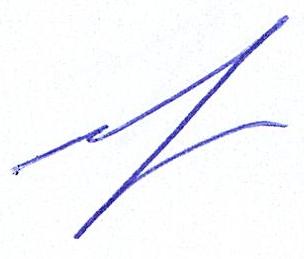          И.М.Гаврилина